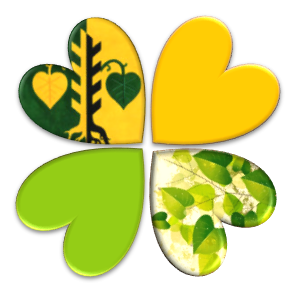 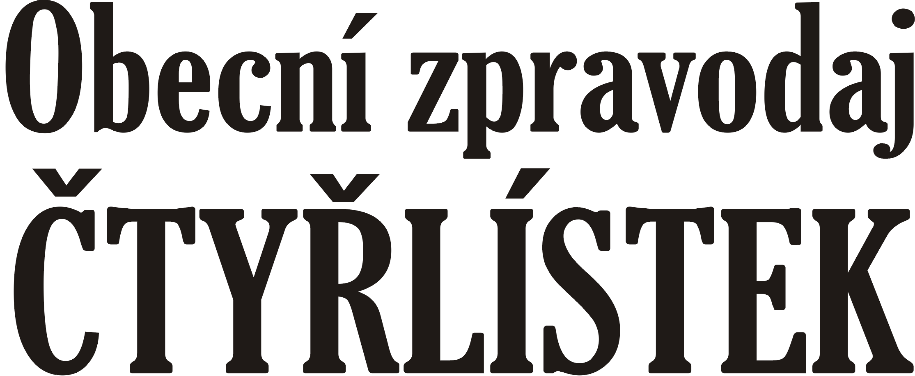 Vážení spoluobčané,                                                                                                                    stařeček letošní rok si o vánocích notně přitápěl v kamnech, prý proto, aby ho nohy nezábly,     až bude mizet ze scény před novým panovníkem našeho času, který dle zvědů se  od počátku            s námi nebude moc párat, a majíce sám přebytek mladé energie, rázně utáhne všechny teplopřívodní ventily. Když se náš Čtyřlístek ohlížel, cože se to vše přihodilo v obci mladoňovické za ten minulý rok, bylo mu už předem jasné, že další vyzvěděné zajímavosti             z historie musí odložit až na další vydání.                                                                            Ohlédnutí za rokem 2015Minulý rok s sebou přinesl znovu velikou radost, protože nově narozeným dětem z roku 2014 přibyli další malí kamarádi. Narodily se nové děti: Viktorie Němcová, Tobiáš Horák, Ester Nováková, Eliška Štursová, Tomáš Kulina a Vojtěch Blažek.Je to moc hezké opět vidět v našich vesničkách mamky nebo babičky s kočárky a vždy moci žasnout, jak ten čas letí a jaké že ta naše drobotina udělala pokroky. Do naší obce se přihlásili i noví obyvatelé a tak počet  občanů vzrostl nyní na cca 340 osob. Bohužel všichni víme, že naše světské přebývání má jen omezenou platnost a tak z našeho společenství někteří spoluobčané také odešli navždy. Rozloučili jsme se a již jen v našich vzpomínkách zůstávají: paní Vlasta Tomková z Mýtek        a paní Věra Schulzová z Čejkovic. 1) Naše školičkaNaše školička zůstává i nadále chloubou naší obce a je stále zcela zaplněná. Pracovní kolektiv za přispění rodičů a přátel školky vytváří pro děti všestranně podnětné a příjemné prostředí. Děti se podílí na výzdobě vstupních prostor školky, obecní knihovny i našeho kulturního domu v Pohledu a také jsou vždy vítanou součástí důležitých kulturních akcí a setkání. Mikulášský jarmark se stal právě zásluhou školičky nejvíce navštívenou akcí roku.   Na zahradě za budovou přibyly nápadité novinky. Živý tunel z proutí, biozahrádka a ve výstavbě je i nová venkovní učebna. K renovované terase byly instalovány montované schody, které umožňují dětem přímý vstup na zahradu. Uvnitř budovy došlo k vylepšení části určené     k odpočinku. Nová podlaha a výmalba natolik změnila vzhled místnosti, že bylo rozhodnuto pořídit i nové matrace, dečky a polštáře, které sloužily svým účelům neuvěřitelných 35 let! Vyměněn byl  i starý plynový kotel. V MŠ také třídíme odpady. Můžete nás podpořit sběrem starého papíru a PET lahví!2) Obecní úřad Po dokončení oprav a zateplení půdních prostor jsme se na našem úřadu pustili do rekonstrukce dlouhodobě nevyhovujícího sociálního zázemí. Prostor kuchyňky byl zvětšen  a vybaven moderní kuchyňskou linkou. Toaleta konečně splňuje soudobé požadavky uživatelů. Výmalbou a instalací nového osvětlení získala reprezentativnější a příjemnější tvář i zasedací místnost.   Zrenovované prostory naší malé knihovny i nadále slouží pro půjčování knížek a časopisů čtení chtivým spoluobčanům. Díky pravidelným zápůjčkám z Městské knihovny v Chrudimi zde můžeme nacházet stále nové knižní tituly. Půjčování je zdarma a funguje i donášková služba.  3) Kulturní důmV roce 2015 jsme nechali náš kulturní stánek, co se týká větších úprav a investicí trošku vydechnout. Pořízeny byly nové dveře vedoucí z rampy do prostor skladu prodejny Jednoty        a dokončeno posezení v altánku instalací dřevěné protivětrné stěny, zavedením osvětlení             a nákupem lavic. Prostory sálu opět výborně sloužily jak pro obecní, tak i pro různé soukromé akce. K lepšímu vytápění zdatně přispívají zapůjčená kanadská kamna i přenosný plynový fukar. A v naší hospůdce, v té nám opět bylo dobře. Zde totiž najdete všech pět P.  Přívětivou paní Petru, pivo i pohlednice z míst blízkých i vzdálených :-) .4) Vodní nádrže a rybníkyJiž v roce 2014 byla po prověření stavu rybníků a vodních nádrží v naší obci naplánovaná jejich postupná oprava a revitalizace. V nejhorším stavu byl shledán rybníček v Deblově, zanesený bahnem s nápustí i výpustí v naprosto dezolátním stavu a s břehem v souběhu s  Markovickým potokem již na pokraji  zborcení. Z důvodu ochrany místní kolonie žab mohl být rybník vypuštěn nejdříve až 15. července 2015! Extrémní sucho a teplo nám ale v tomto případě natolik pomohlo, že již na konci srpna mohly být zahájeny přípravné práce. Revitalizovaný rybník byl 30. října 2015 firmou INSTAV Hlinsko a.s. předán obci k dalšímu užívání.5) Doprava a komunikaceHned z jara jsme se s vervou pustili do další části oprav komunikací v Deblově. Opravena byla 1. část vedlejší cesty vedoucí za místními domy souběžně s hlavní komunikací.  Následně koncem léta byla zahájena 2. etapa rekonstrukce cesty od nového zástavbového území kolem rybníka až k výjezdu na silnici. Nová komunikace je provedena z asfaltobetonu s včleněnou protipovodňovu obrubou, která by měla v případě velké vody uchránit obnovený deblovský rybník od pravidelného zanášení bahnem z okolních polí. Tato stavba byla prozatím nejnákladnější investiční akcí obce od roku 2008. Před vánocemi byla bez připomínek zkolaudovaná, a tak věříme, že bude po dlouhá léta sloužit svému účelu. Zhotovitelem této stavby byla též firma INSTAV Hlinsko a.s.6) Obecní lesyI v letošním roce naši lesní hospodáři za pomoci pomocníků z řad občanů pokračovali s vylepšováním lesních porostů a hospodařili pečlivě s každým metrem vytěženého dřeva. Vysázeno bylo cca 2.700 ks stromků. Vytěženo bylo cca 170m3 dřeva, z toho cca 50m3 z nahodilé těžby po silných větrech a navíc 80m3 ze samovýroby. Celkem tedy 250m3. Hospodaření v obecních lesích skončilo se ziskem cca 80.000,- Kč. 7) Obecní zeleňZeleň okolo obecních budov a na obecních plochách, které bývalí udržovatelé již nemohou obhospodařovat, jsme i letos svěřili firmě RTJ Trans, s.r.o. Opět musíme konstatovat, že       o tyto plochy bylo celou sezónu vzorně postaráno. Na jaře i na podzim se  uskutečnila dobrovolná brigáda na dočištění údolnice Markovického potoka v Deblově. Konečně je celé území vyčištěné a oku libé. Velké poděkování patří všem občanům, kteří přišli na pomoc! 8) HasičiNaši hoši i v letošním roce pomáhali s úklidem veřejných prostranství, podíleli se na dobrovolných brigádách a spolupracovali při obecních akcích. Společně s ostatními obecními dobrovolníky vyčistili rákosím zcela zarostlou vodní nádrž v Pohledu, která byla následně vypuštěna a mohlo se přistoupit k přípravě projektu na její opravu v roce 2016.  Družstvo SDH Pohled také reprezentovalo naši obec na hasičské soutěži v Liboměřicích.9) OdpadySvoz komunálního a separovaného odpadu pro obec zajišťuje již dlouhá léta firma AVE odpadové hospodářství, s.r.o. V roce 2015 obec zaplatila za tyto služby cca 200.000,- Kč. Vybráno na poplatcích bylo cca 157.000,- Kč. Díky odpovědnému třídění plastů, skla a papíru naše obec za zpětný odběr získala prozatím za tři čtvrtletí cca 32.000,- Kč (předpoklad za rok 2015 je opět částka přes 40.000,- Kč). Tímto výsledkem se řadíme k nejlépe třídícím obcím       v regionu.Byla vydána nová vyhláška č. 3/2015 o místním poplatku za provoz systému komunálních odpadů, kde poplatek pro občana s bydlištěm na území obce na rok 2016 je stanoven opět  na 450,- Kč. Majitelé rekreačních budov a majitelé bytů a rodinných domů, ve kterých není hlášena k pobytu žádná fyzická osoba uhradí 500,- Kč za objekt.  Poplatky budeme vybírat od 1. února do 31. března 2016.Svoz nebezpečného a velkoobjemového odpadu je domluven na pátky 1. dubna a 9. září 2016 vždy od 16,00 hod.! 10) Územní plánJelikož do konce roku 2020 má každá obec v ČR za povinnost přijmout pro své správní území nový územní plán (v souladu s požadavky nového stavebního zákona č. 183 / 2006 Sb.), byly koncem roku 2015 zahájeny první přípravné práce na novém územním plánu naší obce. Bylo vyhotoveno zadání ÚP a všem občanům i majitelům stávajících pozemků v ÚP byla zaslána informace o možnosti uplatnění svých reálných požadavků.                                                                                                                  Každé cca 4 roky bude vyhotovována zpráva o uplatňování přijatého územního plánu, kde bude posuzována realizace předchozích záměrů v území. Na základě této zprávy se bude přistupovat k vypouštění nerealizovaných záměrů, přidání dalších ploch pro zástavbu, odstranění chyb, či úprava dokumentace na základě změny legislativy. 11) Obecní kaplička se zvonicí v Deblově                                                                                  Na jaře 2015 byla zahájena postupná výstavba kaple, na které se kromě řemeslníků vystřídala velká řada dobrovolníků z řad nejen místních občanů. Na podzim letošního roku se podařilo dokončit hrubou stavbu. Kaple je vyzděná, má střechu, kříž a je do ní přiveden elektrický proud. Zatímní náklady činily cca 100.000,- Kč za studii, projektovou dokumentaci, poplatky za stavební povolení a žádost o připojení k el. síti a cca 120.000,- Kč za hrubou stavbu. Za krátkou dobu se nám podařilo od místních občanů a přátel obce shromáždit poměrně značný objem finančních prostředků. Ale na dokončení stavby musíme ještě další finance získat. Obrátili jsem se tedy dopisem i na rodáky žijící mimo Mladoňovic, aby nám pomohli kapli v Deblově dostavět. Během tří neděl jsme na náš „kapličkový účet“ získali dalších cca 80.000,- Kč, což je částka, za kterou pořídíme nový zvon! Děkujeme !!! Pokud se podaří získat ještě dalších cca 120.000,- Kč na dostavbu, je reálné, že se podaří v roce 2016 stavbu dokončit a 2. října 2016 uskutečnit její slavnostní otevření. Je to velké předsevzetí a my můžeme jen doufat, že nám bude přáno vše zvládnout podle plánu. Podrobnosti k našemu projektu, zajímavosti i fotografie najdete na stránkách obce www.obec-mladonovice.cz.12) Dotace v roce 2015a) Program obnovy venkova: Oprava místní komunikace p.č. 1784 Deblov 100.000,-  Kčb) Mikroregion MZCH:  Oprava sociálního zázemí OÚ Mladoňovice - 35.700,- Kčc) Přiznaná finanční podpora na hospodaření v lesích -  31.208,- Kčd) Dotace ze Státního fondu ŽP v rámci Operačního programu Životní prostředí na akci „Kompostování v Mladoňovicích“ - 657.630,- Kč13) Kultura a sportV roce 2015 jsme opět uspořádali řadu zajímavých kulturních akcí. Hostovali u nás divadelníci z Chrudimi, sešli jsme se při „Obecních dračkách“, vyrazili jsme na  jedno i dvoudenní výlet,      a také na výlet s exkurzí, uskutečnili jsme 4 akce pro děti, obecní ples, setkání seniorů, 3 cestopisné besedy, komentovanou prohlídku sbírek Mgr. Tomáše Pavlíka, naučnou geologickou procházku, 3 programy k aktuálnímu tématu – k  70. výročí osvobození, k roku Mistra Jana Husa a besedu o islámu a uprchlické vlně, 2 obecní dílny, soutěž v pečení chleba a v přípravě pomazánek,  posezení s písničkami, posvícenské posezení, předmartinský cimbál a poprvé jsme rozsvítili náš obecní vánoční strom. Pokračovali jsme ve spolupráci s Farní charitou v Chrudimi Tříkrálovou sbírkou s Diakonií Broumov, s Ligou proti rakovině Květinovým dnem. Pokračovaly i sportovní aktivity střeleckého kroužku a nově i cvičení jógy. Populární zůstávají „Šipkové turnaje“ pořádané Dolejšovými v naší obecní hospůdce. Děkujeme Kvítku, Klíčenkám, Sportovnímu klubu Pohled i všem dalším, kteří přispívají k naší bohaté kulturní nabídce! 14)  Plánujeme: - pokračování prací na vyhotovení nového územním plánu obce- opravou zbývající části boční komunikace za rybníkem dokončit komplexní renovaci místních komunikací v Deblově- opravu poškozené komunikace v Čejkovicích (od Mýtek) a zabudování příčné svodnice pro zachycení dešťové vody - renovaci vodní nádrže na Lipině- opravu hráze a nádrže v Pohledu- otevřít k prodeji zástavbové území ve Rtenínu  - ve spolupráci s pozemkovým úřadem zrealizovat 3. projekt v rámci komplexní pozemkové úpravy v Deblově - cestu z Mladoňovic k vysílači- zavést plyn a instalovat nové ústřední vytápění v prostorách pohostinství v Pohledu- vylepšit vybavenost v sálu KD Pohled- dobudovat obecní kapličku se zvonicí - odborně a úsporně hospodařit v našich obecních lesích- opravit vybrané lesní cesty- zlepšit technické vybavení obecního úřadu- organizovat kulturní akce pro všechny generace a dále podporovat sportovní aktivity, charitativní spolupráci, obnovovat a udržovat pěkný vzhled našich veřejných prostranstvíDěkujeme občanům i přátelům naší obce za pomoc a podporu při spoluvytváření příjemného a smysluplného obecního života!   S přáním pokojného roku 2016Váš Obecní čtyřlístek